Once all members of the site visit team have reviewed and concur or disagree with the contents of this report, please submit this report with a completed and signed signature page (Appendix 7B) for each site visitor to: apr@asu.edu. 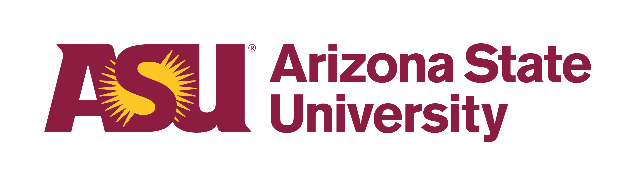 Appendix 7A
APR Site Visitor Report (to be completed by external reviewers)Name of unit under review: Date:External Reviewers:Please complete each section below. 
(Questions and prompts are a general guideline.)Please complete each section below. 
(Questions and prompts are a general guideline.)Please complete each section below. 
(Questions and prompts are a general guideline.)Mission and goalsMission and goalsMission and goalsAre the mission and goals adequately addressed? Do they seem appropriate given the university mission, and are there on-going mechanisms in place within the unit to evaluate the currency and relevance of those goals?Are the mission and goals adequately addressed? Do they seem appropriate given the university mission, and are there on-going mechanisms in place within the unit to evaluate the currency and relevance of those goals?Are the mission and goals adequately addressed? Do they seem appropriate given the university mission, and are there on-going mechanisms in place within the unit to evaluate the currency and relevance of those goals?Assess the contribution of the unit in advancing the state of the discipline/profession and the program’s position relative to peer institutions.Assess the contribution of the unit in advancing the state of the discipline/profession and the program’s position relative to peer institutions.Assess the contribution of the unit in advancing the state of the discipline/profession and the program’s position relative to peer institutions.Strategic initiatives and future direction of the unitStrategic initiatives and future direction of the unitStrategic initiatives and future direction of the unitPlease provide an assessment of the strategic initiatives identified by the unit and the future direction of the program as articulated in the self-study report — the state of the discipline, emerging areas in the national scene, peer institutions, and aspirational peers as identified by the unit should be taken into consideration as this assessment is done.Please provide an assessment of the strategic initiatives identified by the unit and the future direction of the program as articulated in the self-study report — the state of the discipline, emerging areas in the national scene, peer institutions, and aspirational peers as identified by the unit should be taken into consideration as this assessment is done.Please provide an assessment of the strategic initiatives identified by the unit and the future direction of the program as articulated in the self-study report — the state of the discipline, emerging areas in the national scene, peer institutions, and aspirational peers as identified by the unit should be taken into consideration as this assessment is done.Learning objectives and curricular effectivenessLearning objectives and curricular effectivenessLearning objectives and curricular effectivenessDoes the unit have a clear understanding of curricular content and sequence?  Are there appropriate learning objectives and outcome measures?  Based on your knowledge and/or understanding of the discipline, is the undergraduate and graduate curriculum current; does it provide adequate training/education for graduates of the program?  Are areas of program emphases (e.g., concentrations, certificates, tracks) appropriate in view of available resources (human and physical), and do they address community, regional, or national needs? If not, what would the site visit team recommend?Does the unit have a clear understanding of curricular content and sequence?  Are there appropriate learning objectives and outcome measures?  Based on your knowledge and/or understanding of the discipline, is the undergraduate and graduate curriculum current; does it provide adequate training/education for graduates of the program?  Are areas of program emphases (e.g., concentrations, certificates, tracks) appropriate in view of available resources (human and physical), and do they address community, regional, or national needs? If not, what would the site visit team recommend?Does the unit have a clear understanding of curricular content and sequence?  Are there appropriate learning objectives and outcome measures?  Based on your knowledge and/or understanding of the discipline, is the undergraduate and graduate curriculum current; does it provide adequate training/education for graduates of the program?  Are areas of program emphases (e.g., concentrations, certificates, tracks) appropriate in view of available resources (human and physical), and do they address community, regional, or national needs? If not, what would the site visit team recommend?Does the unit have adequate assessment plans in place to evaluate the effectiveness of their undergraduate and graduate programs (i.e., outcome measures)?How successful is the unit in using the assessment reports of student learning to improve its undergraduate and graduate programs?Does the unit have adequate assessment plans in place to evaluate the effectiveness of their undergraduate and graduate programs (i.e., outcome measures)?How successful is the unit in using the assessment reports of student learning to improve its undergraduate and graduate programs?Does the unit have adequate assessment plans in place to evaluate the effectiveness of their undergraduate and graduate programs (i.e., outcome measures)?How successful is the unit in using the assessment reports of student learning to improve its undergraduate and graduate programs?Student recruitment, retention, and placementStudent recruitment, retention, and placementStudent recruitment, retention, and placementAre there unit processes in place to ensure quality recruitment and retention practices? In what ways does the unit address student retention? Is the diversity of the student population appropriate or should efforts be undertaken to further diversify the program? Are there adequate resources provided to these students?Are there unit processes in place to ensure quality recruitment and retention practices? In what ways does the unit address student retention? Is the diversity of the student population appropriate or should efforts be undertaken to further diversify the program? Are there adequate resources provided to these students?Are there unit processes in place to ensure quality recruitment and retention practices? In what ways does the unit address student retention? Is the diversity of the student population appropriate or should efforts be undertaken to further diversify the program? Are there adequate resources provided to these students?Assess the depth and quality of efforts by the unit to retain students and foster graduation rates, reduce the time to degree and increase faculty involvement with undergraduate and graduate students in both teaching and research.Is there adequate attention placed on career advisement, development, and placement for both undergraduates and graduates?Assess the depth and quality of efforts by the unit to retain students and foster graduation rates, reduce the time to degree and increase faculty involvement with undergraduate and graduate students in both teaching and research.Is there adequate attention placed on career advisement, development, and placement for both undergraduates and graduates?Assess the depth and quality of efforts by the unit to retain students and foster graduation rates, reduce the time to degree and increase faculty involvement with undergraduate and graduate students in both teaching and research.Is there adequate attention placed on career advisement, development, and placement for both undergraduates and graduates?Faculty and staff qualityFaculty and staff qualityFaculty and staff qualityHow does the level of faculty research/scholarly activity compare with peer institutions?How does the level of faculty research/scholarly activity compare with peer institutions?How does the level of faculty research/scholarly activity compare with peer institutions?Are external funding levels appropriate?Are external funding levels appropriate?Are external funding levels appropriate?Please note any exceptional faculty contributions to the mission of the unit and university.Please note any exceptional faculty contributions to the mission of the unit and university.Please note any exceptional faculty contributions to the mission of the unit and university.Is the faculty research/scholarly agenda appropriately integrated into student learning?Is the faculty research/scholarly agenda appropriately integrated into student learning?Is the faculty research/scholarly agenda appropriately integrated into student learning?Are there missed opportunities that should be considered?Are there missed opportunities that should be considered?Are there missed opportunities that should be considered?Assess the level and suitability of faculty diversity as well as the department’s efforts to retain and advance diverse faculty.Assess the level and suitability of faculty diversity as well as the department’s efforts to retain and advance diverse faculty.Assess the level and suitability of faculty diversity as well as the department’s efforts to retain and advance diverse faculty.Assess the staffing levels and quality.Assess the staffing levels and quality.Assess the staffing levels and quality.Resource utilizationResource utilizationResource utilizationDoes the unit make appropriate use of existing resources including physical (e.g., lab, office space), educational (e.g., university instructional, advising), and internal fiscal resources?Does the unit make appropriate use of existing resources including physical (e.g., lab, office space), educational (e.g., university instructional, advising), and internal fiscal resources?Does the unit make appropriate use of existing resources including physical (e.g., lab, office space), educational (e.g., university instructional, advising), and internal fiscal resources?Community engagementCommunity engagementCommunity engagementAssess the level of engagement and impact with community professionals/constituents. If improvement is necessary, what steps might the unit take to foster stronger relationships?Assess the level of engagement and impact with community professionals/constituents. If improvement is necessary, what steps might the unit take to foster stronger relationships?Assess the level of engagement and impact with community professionals/constituents. If improvement is necessary, what steps might the unit take to foster stronger relationships?Other considerationsOther considerationsOther considerationsNew curricular initiatives. If the unit has proposed, or plans to propose, a new program (e.g., degrees, certificates), please evaluate the potential for quality, success, faculty workload responsibility, resource adequacy, and quality of student recruitment and placement.New curricular initiatives. If the unit has proposed, or plans to propose, a new program (e.g., degrees, certificates), please evaluate the potential for quality, success, faculty workload responsibility, resource adequacy, and quality of student recruitment and placement.New curricular initiatives. If the unit has proposed, or plans to propose, a new program (e.g., degrees, certificates), please evaluate the potential for quality, success, faculty workload responsibility, resource adequacy, and quality of student recruitment and placement.Conclusions and recommendationsConclusions and recommendationsConclusions and recommendationsWhat do you consider to be the major strengths of the program?What areas need greatest improvement?What opportunities exist for future development?What do you consider to be the major limiting factors for future growth and development of the unit?What do you consider to be the major strengths of the program?What areas need greatest improvement?What opportunities exist for future development?What do you consider to be the major limiting factors for future growth and development of the unit?What do you consider to be the major strengths of the program?What areas need greatest improvement?What opportunities exist for future development?What do you consider to be the major limiting factors for future growth and development of the unit?